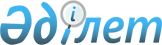 Жаңаарқа аудандық мәслихатының 2014 жылғы 20 наурыздағы № 27/174 "Әлеуметтік көмек көрсетудің, оның мөлшерлерін белгілеудің және мұқтаж азаматтардың жекелеген санаттарының тізбесін айқындау қағидаларын бекіту туралы" шешіміне өзгеріс енгізу туралы
					
			Күшін жойған
			
			
		
					Қарағанды облысы Жаңаарқа аудандық мәслихатының 2017 жылғы 27 қыркүйектегі XVI сессиясының № 16/130 шешімі. Қарағанды облысының Әділет департаментінде 2017 жылғы 6 қазанда № 4368 болып тіркелді. Күші жойылды - Қарағанды облысы Жаңаарқа аудандық мәслихатының 2021 жылғы 1 наурыздағы № 3/30 шешімімен
      Ескерту. Күші жойылды - Қарағанды облысы Жаңаарқа аудандық мәслихатының 01.03.2021 № 3/30 (алғашқы ресми жарияланған күнінен бастап қолданысқа енгізіледі) шешімімен.
      Қазақстан Республикасының 2001 жылғы 23 қаңтардағы "Қазақстан Республикасындағы жергілікті мемлекеттік басқару және өзін-өзі басқару туралы" Заңына, Қазақстан Республикасы Үкіметінің 2013 жылғы 21 мамырдағы № 504 "Әлеуметтік көмек көрсетудің, оның мөлшерлерін белгілеудің және мұқтаж азаматтардың жекелеген санаттарының тізбесін айқындаудың үлгілік қағидаларын бекіту туралы" қаулысына сәйкес, аудандық мәслихат ШЕШІМ ЕТТІ:
      1. Жаңаарқа аудандық мәслихатының 2014 жылғы 20 наурыздағы № 27/174 "Әлеуметтік көмек көрсетудің, оның мөлшерлерін белгілеудің және мұқтаж азаматтардың жекелеген санаттарының тізбесін айқындау қағидаларын бекіту туралы" шешіміне (нормативтік құқықтық актілерді мемлекеттік тіркеу Тізілімінде № 2587 болып тіркелген, 2014 жылғы 19 сәуірдегі № 17 (9611) "Жаңаарқа" газетінде, "Әділет" ақпараттық-құқықтық жүйесінде 2014 жылы 30 мамырда жарияланған) келесі өзгеріс енгізілсін: 
      көрсетілген шешіммен бекітілген Әлеуметтік көмек көрсетудің, оның мөлшерлерін белгілеудің және мұқтаж азаматтардың жекелеген санаттарының тізбесін айқындау қағидаларының:
      27-2 тармақ жаңа редакцияда мазмұндалсын:
      "27-2. Отбасының белсенділігін арттырудың әлеуметтік келісімшарты Қазақстан Республикасы Еңбек және халықты әлеуметтік қорғау министрінің м.а. 2017 жылғы 17 наурыздағы № 37 "Өрлеу" жобасына қатысуға арналған құжаттар нысандарын бекіту туралы" бұйрығымен бекітілген нысандарға сәйкес жасалады (нормативтік құқықтық актілерді мемлекеттік тіркеу Тізілімінде № 15016 болып тіркелген).".
      2. Осы шешім оның алғаш ресми жарияланған күнінен бастап қолданысқа енгізіледі.
					© 2012. Қазақстан Республикасы Әділет министрлігінің «Қазақстан Республикасының Заңнама және құқықтық ақпарат институты» ШЖҚ РМК
				
      Аудандық мәслихаттың кезекті
ХVІ сессиясының төрағасы

Ж. Жуанышбаев

      Аудандық мәслихат хатшысы

К. Имантусупов
